Дорожи своей жизньюМногие думают, что когда у них будет много денег и все прелести жизни, то они станут счастливыми. Они не ценят то, что им дано сегодня и сейчас. Научитесь радоваться каждой минуте своей жизни, полюбите окружающих Вас людей, благодарите за то, что у Вас уже есть и тогда к Вам придет то, чего Вы хотите.Нужно научиться в любой неприятной ситуации находить все то, что дает тебе силы в жизни. Измени свое отношение к любой проблеме. Если уже что-то случилось, не нужно переживать, а лучше подумать, как решить проблему, ты можешь обратиться за помощью к близким людям: маме, папе, учителям. Трудности в жизни есть всегда и у каждого. Преодолевая их, мы становимся сильнее. Измени свое отношение к проблемам, и они все реже будут приходить к тебе. Порой человек переживает сильные неудачи. Самое главное – не замыкаться на проблеме, мучающей тебя. Вспомни, какое занятие приносит тебе хорошее настроение и попробуй отвлечься. Занимаясь любимым делом, ты постепенно забудешь о неудачах, из-за которых так страдаешь. Постарайся проводить больше времени с близкими людьми.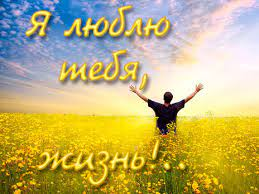 Когда ничего не ладится, махнув на все рукой, хочется сказать: «Все пропало! Я уже ничего не могу сделать!». Борись до конца, сделай все возможное и невозможное, для того чтобы преодолеть любые жизненные ситуации, упорство всегда приносит победу.Научись сполна наслаждаться минутами жизни. Когда ты думаешь о чем-то плохом, сядь удобно, расслабься, закрой глаза и скажи себе: «Меня ничего не беспокоит. У меня все в порядке».Учись на любую ситуацию смотреть с юмором, а для этого посмотри на себя со стороны. В любой ситуации в жизни можно найти что-то хорошее и смешное.Смотри на то, что с тобой происходит не с плохой стороны: «У меня все плохо», а с хорошей (например, если тебя облили супом, это плохо, но зато ты постирал одежду).В самые трудные минуты нужно держать себя в руках. Думать о тех, кто тебя окружает, о своих родных. Самые плохие времена все равно проходят. И всегда находится решение любой проблемы. Свою жизнь надо любить и дорожить ею. Потому что нет на земле ни одного точно такого же человека как ты.Радуйся жизни, небу, солнцу, облакам, улыбкам и радуге на небе.Помни, что рядом есть всегда люди, готовые тебе помочь!